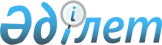 Об установлении цен на товары (работы, услуги), производимые и реализуемые коммунальными казенными предприятиями в сфере образования
					
			Утративший силу
			
			
		
					Постановление акимата города Астаны от 9 июня 2017 года № 107-1207. Зарегистрировано Департаментом юстиции города Астаны 5 июля 2017 года № 1112. Утратило силу постановлением акимата города Астаны от 14 сентября 2023 года № 107-1901.
      Сноска. Утратило силу постановлением акимата города Астаны от 14.09.2023 № 107-1901 (вводится в действие по истечении десяти календарных дней после дня его первого официального опубликования).
      В соответствии с законами Республики Казахстан от 23 января 2001 года "О местном государственном управлении и самоуправлении в Республике Казахстан", от 1 марта 2011 года "О государственном имуществе", акимат города Астаны ПОСТАНОВЛЯЕТ: 
      1. Установить цены на товары (работы, услуги), производимые и реализуемые коммунальными казенными предприятиями в сфере образования, согласно приложениям 1, 2, 3, 4, 5, 6, 7, 8, 9, 10, 11, 12, 13, 14, 15, 16, 17, 18, 19, 20, 21 к настоящему постановлению.  
      2. Возложить на руководителя Государственного учреждения "Управление образования города Астаны" направление копии настоящего постановления после государственной регистрации в органах юстиции, в печатном и электронном виде для официального опубликования в периодических печатных изданиях и в Информационно-правовой системе "Әділет", а также в Республиканское государственное предприятие на праве хозяйственного ведения "Республиканский центр правовой информации Министерства юстиции Республики Казахстан" для включения в Эталонный контрольный банк нормативных правовых актов Республики Казахстан, и размещение на интернет-ресурсе акимата города Астаны. 
      3. Контроль за исполнением настоящего постановления возложить на заместителя акима города Астаны Аманшаева Е.А. 
      4. Настоящее постановление вступает в силу со дня государственной регистрации в органах юстиции и вводится в действие по истечении десяти календарных дней после дня его первого официального опубликования.  Цены на товары (работы, услуги), производимые и реализуемые Государственным коммунальным казенным предприятием "Детская музыкальная школа № 1" акимата города Астаны  Цены на товары (работы, услуги), производимые и реализуемые Государственным коммунальным казенным предприятием "Детская музыкальная школа № 2" акимата города Астаны  Цены на товары (работы, услуги), производимые и реализуемые Государственным коммунальным казенным предприятием "Детская музыкальная школа № 3" акимата города Астаны  Цены на товары (работы, услуги), производимые и реализуемые Государственным коммунальным казенным предприятием "Школа искусств № 1" Управления образования города Астаны  Цены на товары (работы, услуги), производимые и реализуемые Государственным коммунальным казенным предприятием "Школа искусств № 2" Управления образования города Астаны  Цены на товары (работы, услуги), производимые и реализуемые Государственным коммунальным казенным предприятием "Детская художественная школа" Управления образования города Астаны  Цены на товары (работы, услуги), производимые и реализуемые Государственным коммунальным казенным предприятием "Дворец школьников" акимата города Астаны Цены на товары (работы, услуги), производимые и реализуемые Государственным коммунальным казенным предприятием "Дворец школьников имени Махамбета Утемисова" Управления образования города Астаны  Цены на товары (работы, услуги), производимые и реализуемые Государственным коммунальным казенным предприятием "Оздоровительно-спортивный лагерь "Арман" Управления образования города Астаны  Цены на товары (работы, услуги), производимые и реализуемые Государственным коммунальным казенным предприятием "Детско-юношеский центр "Шығыс" акимата города Астаны  Цены на товары (работы, услуги), производимые и реализуемые Государственным коммунальным казенным предприятием "Колледж транспорта и коммуникаций" Управления образования города Астаны Цены на товары (работы, услуги), производимые и реализуемые Государственным коммунальным казенным предприятием "Колледж экономики, технологии и стандартизации пищевых производств" Управления образования города Астаны  Цены на товары (работы, услуги), производимые и реализуемые Государственным коммунальным казенным предприятием "Гуманитарный колледж" Управления образования города Астаны  Цены на товары (работы, услуги), производимые и реализуемые Государственным коммунальным казенным предприятием "Политехнический колледж" Управления образования города Астаны  Цены на товары (работы, услуги), производимые и реализуемые Государственным коммунальным казенным предприятием "Строительно-технический колледж" акимата города Астаны  Цены на товары (работы, услуги), производимые и реализуемые Государственным коммунальным казенным предприятием "Колледж общественного питания и сервиса" акимата города Астаны  Цены на товары (работы, услуги), производимые и реализуемые Государственным коммунальным казенным предприятием "Технологический колледж" акимата города Астаны  Цены на товары (работы, услуги), производимые и реализуемые Государственным коммунальным казенным предприятием "Технический колледж" акимата города Астаны  Цены на товары (работы, услуги), производимые и реализуемые Государственным коммунальным казенным предприятием "Колледж энергетики и связи" акимата города Астаны  Цены на товары (работы, услуги), производимые и реализуемые Государственным коммунальным казенным предприятием "Многопрофильный колледж" акимата города Астаны  Цены на товары (работы, услуги), производимые и реализуемые Государственным коммунальным казенным предприятием 
"Центр детско-юношеского туризма и краеведения" акимата города Астаны
      Сноска. Приложение 21 с изменениями, внесенными постановлением акимата города Астаны от 20.02.2018 № 107-312 (вводится в действие по истечении десяти календарных дней после дня его первого официального опубликования). Цены на товары (работы, услуги), производимые и реализуемые Государственными коммунальными казенными предприятиями 
дошкольными организациями акимата города Астаны
      Сноска. Постановление дополнено приложением 22 в соответствии с постановлением акимата города Астаны от 20.02.2018 № 107-312 (вводится в действие по истечении десяти календарных дней после дня его первого официального опубликования).
					© 2012. РГП на ПХВ «Институт законодательства и правовой информации Республики Казахстан» Министерства юстиции Республики Казахстан
				
      Аким

А. Исекешев 
Приложение 1  
к постановлению акимата  
города Астаны  
от 9 июня 2017 года  
№ 107-1207  
№ п/п
Наименование услуги
Единица измерения, 1 акад.час=45 мин 
Стоимость, тенге
1.
Хореография
27 академических часов
10000
2.
Вокал
27 академических часов
10000
3.
Инструментальное отделение
27 академических часов
10000
4.
Народные инструменты (домбра, жетіген, қобыз, қылқобыз, баян)
48 академических часов
25000
5.
Фортепиано (ускоренные курсы для детей от 10 лет) 
48 академических часов
25000
6.
Скрипка (ускоренные курсы для детей от 10 лет)
48 академических часов
25000
7.
Флейта (ускоренные курсы для детей от 10 лет)
48 академических часов
25000
8.
Гитара (ускоренные курсы для детей от 10 лет)
48 академических часов
25000
9.
Саксофон (ускоренные курсы для детей от 10 лет)
48 академических часов
25000
10.
Эстрадный вокал (ускоренные курсы для детей от 10 лет) 
48 академических часов
25000
11.
Хореография (ускоренные курсы для детей от 10 лет) 
48 академических часов
25000Приложение 2 
к постановлению акимата 
города Астаны 
от 9 июня 2017 года 
№ 107-1207  
№п/п
Наименование услуги 
Единица измерения, 1 акад.час=45 мин 
Стоимость, тенге
1.
Фортепиано
27 академических часов
10000
2.
Хоровое отделение
27 академических часов
10000
3.
Струнное отделение
27 академических часов
10000
4.
Казахские народные инструменты
27 академических часов
10000
5.
Русские народные инструменты
27 академических часов
10000
6.
Фортепиано (ускоренные курсы для детей от 10 лет)
48 академических часов
25000
7.
Эстрадный вокал (ускоренные курсы для детей от 10 лет)
48 академических часов
25000
8.
Саксофон (ускоренные курсы для детей от 10 лет) 
48 академических часов
25000Приложение 3 
к постановлению акимата 
города Астаны 
от 9 июня 2017 года  
№ 107-1207  
№ п/п
Наименование услуги
Единица измерения, 1 акад.час=45 мин 
Стоимость, тенге
1
2
3
4
1.
Фортепиано
27 академических часов
10000
2.
Қобыз
27 академических часов
10000
3.
Баян
27 академических часов
10000
4.
Гитара
27 академических часов
10000
5.
Домбра
27 академических часов
10000
6.
Флейта
27 академических часов
10000
7.
Скрипка
27 академических часов
10000
8.
Эстрадный вокал
27 академических часов
10000
9.
Домра
27 академических часов
10000
10.
Труба
27 академических часов
10000
11.
Аккордеон
27 академических часов
10000
12.
Виолончель
27 академических часов
10000
13.
Саксофон
27 академических часов
10000
14.
Ударные инструменты
27 академических часов
10000
15.
Фортепиано (ускоренные курсы для детей от 10 лет) 
48 академических часов
25000
16.
Гитара (ускоренные курсы для детей от 10 лет) 
48 академических часов
25000
17.
Эстрадный вокал (ускоренные курсы для детей от 10 лет)
48 академических часов
25000
18.
Саксофон (ускоренные курсы для детей от 10 лет)
48 академических часов
25000
19.
Предоставление платных услуг школьной студии звукозаписи населению 
1 запись
5000
20.
Летняя музыкальная школа 
1 сезон 
10000 
21.
Летняя подготовка детей дошкольного возраста к поступлению в музыкальную школу 
1 месяц 
10000 
22.
Проведение конкурсов- фестивалей на платной основе 
1 человек
3000
23.
Ведение курсов по электронной музыке, основы звукорежиссуры, аранжировки, цифро-аналоговых станций, изучение основных принципов работы в цифро-аналоговых программах (Nuenda, Cubace)
8 академических часов
10000
24.
Репетиторство (по всем музыкальным дисциплинам) 
1 академический час
2000
25.
Курсы обучения игре на инструментах детей подросткового возраста (от 10 до 18 лет)
8 академических часов
10000
26.
Қобыз (ускоренные курсы для детей от 10 лет)
48 академических часов
25000
27.
Баян (ускоренные курсы для детей от 10 лет)
48 академических часов
25000
28.
Домбра (ускоренные курсы для детей от 10 лет)
48 академических часов
25000
29.
Скрипка (ускоренные курсы для детей от 10 лет)
48 академических часов
25000
30.
Домра (ускоренные курсы для детей от 10 лет)
48 академических часов
25000
31.
Труба (ускоренные курсы для детей от 10 лет)
48 академических часов
25000
32.
Виолончель (ускоренные курсы для детей от 10 лет)
48 академических часов
25000
33.
Аккордеон (ускоренные курсы для детей от 10 лет)
48 академических часов
25000
34.
Ударные инструменты (ускоренные курсы для детей от 10 лет)
48 академических часов
25000
35.
Флейта (ускоренные курсы для детей от 10 лет)
48 академических часов
25000
36.
Аренда музыкальных инструментов
1 месяц
4000
37.
Аренда музыкального звукового оборудования
1 час
10000Приложение 4 
к постановлению акимата  
города Астаны 
от 9 июня 2017 года № 107-1207 
№ п/п
Наименование услуги
Единица измерения, 1 акад.час=45 мин
Стоимость, тенге
1.
Хореография
27 академических часов
10000
2.
Музыкальное отделение
27 академических часов
10000
3.
Художественное отделение
27 академических часов
10000Приложение 5 
к постановлению акимата 
города Астаны 
от 9 июня 2017 года  
№ 107-1207  
№ п/п
Наименование услуги
Единица измерения, 1 акад.час=45 мин
Стоимость, тенге
1.
Хореография
27 академических часов
10000
2.
Музыкальное отделение
27 академических часов
10000
3.
Художественное отделение (класс "Рисование")
20 академических часов
6000
4.
Художественное отделение (класс "Художественное моделирование одежды")
20 академических часов
7000
5.
Театральное отделение
27 академических часов
10000Приложение 6 
к постановлению акимата 
города Астаны  
от 9 июня 2017 года № 107-1207 
№ п/п
Наименование услуги
Единица измерения, 1 акад.час=45 мин
Стоимость, тенге
1.
Художественное отделение
20 академических часов
6000
2.
Керамика и скульптура
20 академических часов
6000
3.
Конструирование и моделирование
20 академических часов
7000
4.
Мозаичное искусство
20 академических часов
7000
5.
Основы архитектурного проектирования
20 академических часов
6000
6.
Основы дизайна
20 академических часов
6000
7.
Основы фотоискусства
20 академических часов
7000
8.
Основы ландшафтного искусства
20 академических часов
6000Приложение 7 
к постановлению акимата 
города Астаны 
от 9 июня 2017 года  
№ 107-1207 
№п/п
Наименование услуги
Единица измерения, 1 акад.час=45 мин
Стоимость, тенге
1
2
3
4
1.
Школьные предметы 
20 академических часов
6000
2.
Компьютерная графика 
20 академических часов
6000
3.
Интернет-проектирование 
20 академических часов
6000
4.
Язык программирования 
20 академических часов
6000
5.
Драма 
20 академических часов
6000
6.
Скрипка 
20 академических часов
7000
7.
Изучение языков 
20 академических часов
7000
8.
Студия инструментальной музыки 
27 академических часов
10000
9.
Визаж, маникюр 
20 академических часов
7000
10.
Сценическое искусство 
20 академических часов
7000
11.
ИЗО 
20 академических часов
6000
12.
Керамика и скульптура 
20 академических часов
6000
13.
ИЗО студия, 4-х летнее обучение 
20 академических часов
10000
14.
Резьба по дереву 
20 академических часов
6000
15.
Декоративно-прикладное искусство 
20 академических часов
6000
16.
Современный дизайн 
20 aкадемических часов
6000
17.
Дизайн архитектурный, промышленный, графика
20 aкадемических часов
6000
18.
Архитектоника 
20 академических часов
6000
19.
Журналистика 
20 академических часов
7000
20.
Фотомонтаж 
20 академических часов
7000
21.
Видеомонтаж 
20 академических часов
7000
22.
Рукоделие 
20 академических часов
7000
23.
Основы моделирования 
20 академических часов
7000
24.
Конструирование и моделирование 
20 академических часов
7000
25.
Мюзикл 
20 академических часов
6000
26.
Театральное искусство 
20 академических часов
7000
27.
Бальные спортивные танцы 
20 академических часов
10000
28.
Современные танцы 
20 академических часов 
7000
29.
Народные танцы 
20 академических часов
7000
30.
Вокал 
20 академических часов
7000
31.
Флейта 
20 академических часов
6000
32.
Интерактивная музыкальная грамотность 
20 академических часов
6000
33.
Гитара 
20 академических часов
7000
34.
Домбра 
20 академических часов
6000
35.
Плавание 
20 академических часов
8000
36.
Большой теннис 
20 академических часов
15000
37.
Фигурное катание 
20 академических часов
8000
38.
Хоккей с шайбой 
20 академических часов
7000
39.
Баскетбол 
20 академических часов
5000
40.
Дзюдо 
20 академических часов
5000
41.
Қазақша күрес 
20 академических часов
5000
42.
Каратэ "Годзю-Рю" 
20 академических часов
7000
43.
Каратэ "Шинкио-кушинкай" 
20 академических часов
10000
44.
Таэквондо 
20 академических часов
5000
45.
Вольная борьба
20 академических часов
5000
46.
Греко-римская борьба
20 академических часов
5000
47.
Тяжелая атлетика
20 академических часов
5000
48.
Шахматы 
20 академических часов
7000
49.
Художественная гимнастика 
20 aкадемических часов 
10000
50.
Футбол 
20 академических часов
5000
51.
Предшкольная подготовка пять раз в неделю с 09.00 до 12.00 часов 
100 aкадемических часов 1 академ. час = 35 мин.
25000
52.
Кружок "3D - моделирование"
20 академических часов
5000
53.
Робототехника
20 академических часов
5000
54.
Альтернативная энергетика
1 посещение
600
55.
Лаборатория "Моя профессия"
1 посещение 
600
56.
Услуги тренажерного зала 
20 академических часов
6000
57.
Услуги по предоставлению многофункционального зала для проведения совместных мероприятий 
Час/60 мин.
100000
58.
Услуги "Жастар театры" при проведении совместных мероприятий 
Час/60мин.
150000
59.
Услуги по предоставлению конференц- зала для совместных мероприятий 
Час/60 мин.
50000
60.
Услуги по предоставлению форум-зала для совместных мероприятий 
Час/60 мин.
100000
61.
Экскурсия по Дворцу и интерактивному парку
1 билет
700
62.
Посещение планетария
1 билет
700
63.
Новогодние утренники и постановочные спектакли для учащихся начальных классов
1 билет
1500
64.
Новогодние представления для учащихся старших классов
1 билет
1500
65.
Дискотека и посещение планетария или экскурсия по интерактивному парку
1 билет
1500
66.
Детский лагерь "Город детства" с 09.00 до 14.00 часов 
1 путевка за сезон (10 дней)
20000
67.
Услуги по предоставлению спортивных залов 
Час/60 мин.
50000
68.
Синтезатор 
20 aкадемических часов
6000
69.
Культуризм 
20 академических часов
6000
70.
Театральные представления и входные билеты на КВН
1 билет
500
71.
Фехтование 
20 академических часов
6000
72.
Хоккейный клуб "Тастүлек" 
20 академических часов
7000
73.
Бокс 
20 академических часов
5000
74.
Дефиле 
20 академических часов
5000
75.
Настольный теннис 
20 академических часов
5000
76.
Парикмахерское искусство 
20 академических часов
5000
77.
Конькобежный спорт 
20 академических часов
5000
78.
Балетная студия 
20 академических часов
7000
79.
Саксафон 
20 академических часов
5000
80.
Тир 
1 посещение/ 5 пуль
500
81.
Актерское мастерство 
20 академических часов
7000
82.
Классическая хореография 
20 академических часов
7000
83.
Студия ораторского мастерства 
20 академических часов
7000
84.
Вокально-инструментальный ансамбль 
20 академических часов
7400
85.
Фортепиано 
20 академических часов
7400
86.
Қобыз 
20 академических часов
7400
87.
Жетіген 
20 академических часов
7400
88.
Хоккей на траве 
20 aкадемических часов
3000
89.
Лаборант-пробирного анализа
20 академических часов
10000
90.
Лаборант-микробиолог
20 академических часов
10000
91.
Лаборант спектрального анализа
20 академических часов
10000
92.
Лаборант химического анализа
20 академических часов
10000
93.
Лаборант химико-бактериологического анализа
20 академических часов
10000
94.
Лаборант по физико-механическим испытаниям
20 академических часов
10000
95.
Лаборант-радиометрист
20 академических часов
10000
96.
Лаборант-пробоотборщик
20 академических часов
10000Приложение 8
к постановлению акимата
города Астаны
от 9 июня 2017 года  
№ 107-1207  
№ п/п
Наименование услуги
Единица измерения, 1 акад.час=45 мин
Стоимость, тенге
1
2
3
4
1.
Народные танцы
20 академических часов
7000
2.
Спортивные бальные танцы 
20 академических часов
10000
3.
Эстрадно-спортивные танцы 
20 академических часов
10000
4.
Брейк-данс 
20 академических часов
8000
5.
Вокал 
20 академических часов
7400
6.
Вокально-инструментальный ансамбль 
20 академических часов
10000
7.
ИЗО студия 
20 академических часов
8000
8.
Декоративно-прикладное искусство
20 академических часов
4000
9.
Дизайн одежды 
20 академических часов
7000
10.
Обучение игре на гитаре 
20 академических часов 
7000
11.
Обучение игре на казахских народных инструментах
20 академических часов
7400
12.
Обучение игре на фортепиано 
20 академических часов
7400
13.
Изучение языков 
20 академических часов
7000
14.
Театральное искусство 
20 академических часов
8000
15.
Студия ораторского мастерства
20 академических часов
10000
16.
Детский клуб развития 
20 академических часов
7000
17.
Цирковая студия 
20 академических часов
5000
18.
Студия детского фильма 
20 академических часов
10000
19.
Школьные предметы 
20 академических часов
7000
20.
Предшкольная подготовка (5 раз в неделю с 09:00 до 12:00 часов) 
100 академических часов 
1 академ.час =35 мин
25000
21.
Каратэ
20 академических часов
10000
22.
Йога
20 академических часов
6000
23.
Плавание
20 академических часов
8000
24.
Баскетбол 
20 академических часов
5000
25.
Волейбол 
20 академических часов
5000
26.
Настольный теннис
20 академических часов
6000
27.
Шахматы
20 академических часов
7000
28.
Фитнес
20 академических часов
6000
29.
Услуги тренажерного зала 
1 час
8000
30.
Услуги по предоставлению спортивного зала для проведения соревнований 
1 час
20000
31.
Услуги по предоставлению концертного зала для проведения мероприятий
1 час
70000
32.
Театрально-цирковые представления
1 билет
800
33.
Постановочные спектакли и новогодние утренники 
1 билет
1500
34.
Детский лагерь "Летняя школа творчества" с 09.00 до 14.00 часов 
1 путевка за сезон (10 дней)
20000Приложение 9 
к постановлению акимата 
города Астаны 
от 9 июня 2017 года 
№ 107-1207 
№ п/п
Наименование услуги 
Единица измерения 
Стоимость, тенге 
1.
Стоимость на одного учащегося (сезон отдыха)
12 дней
32000Приложение 10 
к постановлению акимата 
города Астаны 
от 9 июня 2017 года  
№ 107-1207 
№ п/п
Наименование услуги 
Единица измерения, 1 акад.час=45 мин
Стоимость, тенге
1.
Футбол
20 академических часов
10000
2.
Баскетбол
16 академических часов
8000
3.
Волейбол
16 академических часов
8000
4.
Гандбол
16 академических часов
8000
5.
Тогыз кумалак
14 академических часов
6000
6.
Шахматы
14 академических часов
6000
7.
Шашки
14 академических часов
6000
8.
Настольный теннис
16 академических часов
8000
9.
Каратэ
16 академических часов
8000
10.
Дзюдо
16 академических часов
8000
11.
Таекввондо
16 академических часов
8000
12.
Казакша курес 
14 академических часов
6000
13.
Грекоримская борьба
14 академических часов
6000
14.
Вольная борьба
14 академических часов
6000
15.
Рукопашный бой
16 академических часов
8000
16.
Джиу-джитсу
16 академических часов
8000
17.
Тайский бокс
16 академических часов
8000
18.
Бокс
16 академических часов
8000
19.
Кикбоксинг
16 академических часов
8000
20.
Самбо
16 академических часов
8000
21.
Хореография
20 академических часов
10000
22.
Стрельба из лука
14 академических часов
6000
23.
Большой теннис
20 академических часов
10000Приложение 11 
к постановлению акимата 
города Астаны 
от 9 июня 2017 года  
№ 107-1207  
№ п/п
Наименование услуги
Единица измерения
Стоимость, тенге
1.
Подготовка специалистов по техническим специальностям (очная форма обучения)
1 год
185000
2.
Подготовка специалистов по техническим специальностям (заочная форма обучения)
1 год
150000
3.
Подготовка специалистов по рабочим специальностям (очная форма обучения)
1 год
170000
4.
Подготовка специалистов по рабочим специальностям (заочная форма обучения)
1 год
140000
5.
Стоимость проживания 1 учащегося в студенческом общежитии
1 месяц
6000
6.
Стоимость проживания 1 учащегося в студенческом общежитии в период проведения Международной специализированной выставки ЭКСПО-2017 (с 10 июня по 10 сентября 2017 года) 
1 сутки
2000Приложение 12 
к постановлению акимата 
города Астаны 
от 9 июня 2017 года 
№ 107-1207 
№ п/п
Наименование услуги
Единица измерения
Стоимость, тенге
1.
Подготовка специалистов (очная форма обучения)
1 год
110000
2.
Подготовка специалистов (заочная форма обучения)
1 год
80000Приложение 13 
к постановлению акимата 
города Астаны 
от 9 июня 2017 года  
№ 107-1207  
№ п/п
Наименование услуги
Единица измерения
Стоимость, тенге
1.
Подготовка специалистов (очная форма обучения)
1 год
140000
2.
Подготовка специалистов (заочная форма обучения)
1 год
120000
3.
Подготовка специалистов в сфере технического и профессионального образования по договорной, очной форме обучения (музыкальное образование)
1 год
192000
4.
Обучение на подготовительных курсах
1 месяц
10000
5.
Стоимость проживания 1 учащегося в студенческом общежитии
1 месяц
3000
6.
Стоимость проживания 1 учащегося в студенческом общежитии в период проведения Международной специализированной выставки ЭКСПО-2017 (с 10 июня по 10 сентября 2017 года)
1 сутки
2000Приложение 14 
к постановлению акимата 
города Астаны 
от 9 июня 2017 года  
№ 107-1207 
№ п/п
Наименование услуги
Единица измерения
Стоимость (тенге)
1.
Подготовка специалистов (очная форма обучения)
1 год
195000
2.
Подготовка специалистов (заочная форма обучения)
1 год
150000
3.
Обучение на подготовительных курсах
1 месяц
7186
4.
Обучение на подготовительных курсах
2 месяца
14375
5.
Обучение на подготовительных курсах
3 месяца
21463
6.
Обучение на подготовительных курсах
4 месяца
28651
7.
Стоимость проживания 1-го учащегося в студенческом общежитии
1 месяц
5000
8.
Стоимость проживания 1 учащегося в студенческом общежитии в период проведения Международной специализированной выставки ЭКСПО-2017 (с 10 июня по 10 сентября 2017 года) 
1 сутки
2000Приложение 15 
к постановлению акимата 
города Астаны 
от 9 июня 2017 года  
№ 107-1207  
№ п/п
Наименование услуги
Единица измерения
Стоимость (тенге)
1.
Курсы повышения квалификации обучающихся 
10 дней
15167
2.
Курсы повышения квалификации обучающихся
1 месяц
25000
3.
Стоимость проживания в общежитии (1 койко-место)
1 месяц
3500Приложение 16 
к постановлению акимата 
города Астаны 
от 9 июня 2017 года  
№ 107-1207  
№ п/п
Наименование услуги
Единица измерения
Стоимость (тенге)
1.
Подготовка специалистов по специальностям (очная форма обучения) 
1 год
140000
2.
Обучение на подготовительных курсах (физика, математика, химия)
1 месяц
3200
3.
Курсы обучения английскому языку
1 месяц
7200
4.
Курсы обучения английскому языку
2 месяца
14400
5.
Курсы обучения английскому языку
6 месяцев
43200
6.
Курсы повышения квалификации по специальности "повар"
1 месяц
20000 
7.
Курсы повышения квалификации по специальности "повар"
2 месяца
30000
8.
Курсы повышения квалификации по специальности "кондитер"
1 месяц
20000 
9.
Курсы повышения квалификации по специальности "кондитер"
2 месяца
30000
10.
Курсы повышения квалификации по специальности "официант"
1 месяц
20000 
11.
Курсы повышения квалификации по специальности "официант"
2 месяца
30000
12.
Курсы повышения квалификации по специальности "швея"
1 месяц
20000 
13.
Курсы повышения квалификации по специальности "швея"
2 месяца
30000Приложение 17 
к постановлению акимата 
города Астаны 
от 9 июня 2017 года  
№ 107-1207  
№ п/п
Наименование услуги
Единица измерения
Стоимость (тенге)
1.
Пошив форменной специальной одежды (комбинезон, брюки)
1 комплект
2100
2.
Пошив специальной одежды х/б (брюки, блуза (сорочка)
1 комплект
1200
3.
Пошив чехлов (автомобильные, мебельные)
1 комплект
3750
4.
Пошив юбки
1 шт.
1400
5.
Пошив женских брюк
1 шт.
1500
6.
Пошив мужских брюк
1 шт.
2600
7.
Пошив платья (шелк)
1 шт.
2800
8.
Пошив платья (шерсть)
1 шт.
2500
9.
Пошив жилета
1 шт.
1750
10.
Пошив жакета
1 шт.
3400
11.
Пошив демисезонного пальто 
1 шт.
3500
12.
Пошив зимнего пальто
1 шт.
5400
13.
Пошив куртки
1 шт.
2800
14.
Пошив постельного белья (пододеяльник, простыня, 2 наволочки)
1 комплект
600
15.
Пошив одного усложняющего элемента
1 шт.
550
15.1
Реставрация одежды:
1)
Низ брюк
300
2)
Низ рукавов верхней одежды
600
3)
Замена застежки молнии в поясных изделиях
500
4)
Замена застежки молнии в верхней одежде
900
5)
Низ пальто
800
15.2
Укладка волос:
300
1)
Женская стрижка
500
2)
Мужская стрижка
400
3)
Детская стрижка
200
4)
Окраска волос (мелирование)
500
5)
Химическая завивка волос
800
6)
Моделирование причесок
800
7)
Выполнение макияжа
400
8)
Маникюр
400
9)
Педикюр
600Приложение 18 
к постановлению акимата 
города Астаны 
от 9 июня 2017 года  
№ 107-1207  
№ п/п
Наименование услуги
Единица измерения
Стоимость (тенге)
1.
Подготовка специалистов
1 год
125000Приложение 19 
к постановлению акимата 
города Астаны 
от 9 июня 2017 года  
№ 107-1207  
№ п/п
Наименование услуги
Единица измерения
Стоимость, тенге
1.
Подготовка специалистов
1 год
118000Приложение 20 
к постановлению акимата 
города Астаны 
от 9 июня 2017 года  
№ 107-1207  
№ п/п
Наименование услуги
Единица измерения
Стоимость, (тенге)
1
2
3
4
1.
Подготовка водителей категории "В" (курсы)
2,5 месяца
15000
2.
Подготовка водителей категории "В", "С" (курсы)
3,5 месяца
35000
3.
Курсовая подготовка по специальностям
1,5 месяца
2 месяца
20000
4.
Заочное отделение по специальностям на базе общего среднего образования
10 месяцев
1 год 10 месяцев
2 года 10 месяцев
2 года 6 месяцев
90000
5.
Очное отделение по специальностям на базе основного среднего образования и общего среднего образования
2 года 10 месяцев
3 года 10 месяцев
3 года 6 месяцев
130000
6.
Подготовка водителей категории "В" для учащихся колледжа
2 года
5000
7.
Подготовка водителей категории "В", "С" для учащихся колледжа
2 года
7000
Реализация собственной продукции учебно-производственного комбината:
Реализация собственной продукции учебно-производственного комбината:
Реализация собственной продукции учебно-производственного комбината:
8.
Первое блюдо (в ассортименте)
500 г
190
9.
Второе блюдо (в ассортименте)
300 г
300
10.
Манты
100 г
70
11.
Каша (в ассортименте)
150 г
120
12.
Салаты (в ассортименте)
100 г
90
13.
Котлета
75 г
160
14.
Тефтели
75 г
160
15.
Курица запеченая
100 г
200
16.
Картофель запеченый
150 г
110
17.
Картофельное пюре
150 г
110
18.
Гречка
150 г
120
19.
Рис
150 г
120
20.
Спагетти
150 г
100
21.
Суфле из печени
100 г
140
22.
Пирожок печеный
90 г
60
23.
Пирожок жареный
100 г
70
24.
Коржик
80 г
60
25.
Кекс
110 г
70
26.
Сосиска в тесте
120 г
70
27.
Хот-дог
150 г
100
28.
Чай черный
200 г
40
29.
Чай зеленый
200 г
45
30.
Чай с молоком
200 г
50
31.
Кофе 2 в 1
200 г
70
32.
Компот
200 г
50
33.
Кисель
200 г
60Приложение 21 
к постановлению акимата 
города Астаны 
от 9 июня 2017 года  
№ 107-1207  
№ п/п
Наименование услуги
Единица измерения 1 акад.час=45 мин
Стоимость, тенге
1
2
3
4
1.
Кружок "Спортивное ориентирование"
20 академических часов
5000
2.
Кружок "Бардовская песня"
20 академических часов
5000
3.
Кружок "Скалолазание"
20 академических часов
5000
4.
Проживание на турбазе
1 сутки
2000
5.
Питание (на одного человека)
1 день
завтрак
обед
ужин
1800
500
700
600
6.
Услуги экскурсовода
1 час
3000
7.
Услуги групповода
1 час
1500
8.
Услуги тренажерного зала
1 час
300
9.
Услуги по предоставлению актового зала для проведения конференций, семинаров 
1 час
10000
10.
Услуги по предоставлению зала для занятий боулдерингом
1 час
300
11.
Туристский палаточный лагерь "Батыр" 
1 путевка за сезон (10 дней)
25000
12.
Экскурсионная программа по городу Астане
1 день
5000
13.
Экскурсионная программа по городу Астане
2 дня
12500
14.
Экскурсионная программа по городу Астане
3 дня
20000
15.
Тур "Ұлытау – колыбель нации"
4 дня/3 ночи
25000
16.
Тур "Южная столица Казахстана" 
5 дней/4 ночи
32000
17.
Тур "Экскурсия в древний Түркістан"
6 дней/5 ночей (группа не менее 20 человек)
28000
18.
Сплав на байдарках по реке Нура 
2 дня/1ночь
10000
19.
Сплав на байдарках по реке Селета
3 дня/2 ночи
15000
20.
Поход выходного дня
1 день 
3000
21.
Экстрим-тур "Соколиные горы"
2 дня/1 ночь
10000
22.
Экскурсия "Қорғалжын – первозданная природа в центре цивилизации"
1 день
2500
23.
Экскурсия "АЛЖИР – лагерь женских слез"
4 часа
1200
24.
Экскурсия "Астана – город третьего тысячелетия" 
2,5 – 3 часа
1000
25.
Обзорная экскурсия с посещением Библиотеки Первого Президента – Лидера Нации
2,5 часа
1000
26.
Экскурсия "Астана – город межэтнического согласия и мира"
3 часа
1000
27.
Экскурсия "Мудрость Великой степи" с посещением мавзолея Қабанбай батыра
3 – 3,5 часа
1000
28.
Экскурсия "Со спортом дружить – здоровыми быть!" с посещением спортивных комплексов столицы 
3 часа
1000
29.
Экскурсия "Театральная Астана" с посещением одного из театров столицы
3 часа
1000
30.
Экскурсия "По музеям столицы" с посещением одного из музеев города
3 часа
1000
31.
Экскурсия "Вечерние огни столицы" по левобережью Астаны с посещением Триумфальной арки "Мәңгілік ел"
3 часа
1000
32.
Тематическая экскурсия с посещением производственных объектов Астаны
3 часа
1000
33.
Проживание в лагере 
1 день
1500
34.
Проезд из города Астаны в лагерь и обратно 
1 услуга
2000
35.
Трансфер (с Аккольского вокзала) 
1 услуга
500
36.
Услуги вожатого
1 день (группа не менее 10 человек)
500
37.
Прокат лыж
3 часа
300
38.
Прокат коньков
3 часа
300
39.
Настольный теннис 
1 час
200
40.
Прокат тюбингов
2 часа
500
41.
Тимбилдинг
1 час
500
42.
Веревочный парк
1 час
500
43.
Скалодром
1 час
500
44.
Прокат велосипедов
3 часа
500
45.
Прокат роликов
3 часа
300
46.
Пейнтбол
1 час
1000
47.
Комбо зима (лыжи, коньки, тюбинг, веревочный парк, игровой спортивный инвентарь, тимбилдинг) + инструктор
1 день
2000
48.
Комбо лето (скалодром, веревочный парк, ролики, бассейн, игровой спортивный инвентарь, велосипед, тимбилдинг) +инструктор 
1 день
2000
49.
Выезд выходного дня "По маршруту здоровья" 
1 день (группа не менее 50 человек)
3600
50.
Выезд выходного дня "По маршруту здоровья" (место сбора группы в городе Акколь)
2 дня/1 ночь (группа не менее 20 человек)
7000
51.
Выезд выходного дня "По маршруту здоровья" (место сбора группы в городе Акколь) 
3 дня/2 ночи (группа не менее 20 человек)
11000
52.
Сезон зимнего лагеря 
1 путевка за сезон (5 дней)
22000
53.
Сезон летнего лагеря 
1 путевка за сезон (10 дней)
42000Приложение 22
к постановлению акимата 
города Астаны
от 9 июня 2017 года
№ 107-1207
№ п/п
Наименование услуги
Единица измерения 1 акад. час = 45 мин
Стоимость, (тенге)
1
2
3
4
1.
Хореография
8 академических часов
1500
2.
Курсы по изучению иностранных языков
8 академических часов
2500
3.
Психолого-педагогическая коррекция
8 академических часов
2500
4.
Театральный кружок
8 академических часов
2000
5.
Хоровое пение
8 академических часов
1500
6.
Обучение игре на музыкальных инструментах
8 академических часов
4000
7.
Вокал
8 академических часов
3000
8.
Творческое мастерство
8 академических часов
1500
9.
Изо–студия 
8 академических часов
1500
10.
Кружок спортивного единоборства 
8 академических часов
4500
11.
Йога
8 академических часов
4500
12.
Шахматы, шашки
8 академических часов
4000
13.
Художественная гимнастика
8 академических часов
4000
14
Аэробика
8 академических часов
1500
15.
Логика 
8 академических часов
4000
16.
Робототехника
8 академических часов
4000
17.
Массаж
1 курс (8 дней)
4000
18.
Физиопроцедуры 
1 курс (8 дней)
4000
19.
Лечебно-физическая культура (ЛФК) 
8 академических часов
4000
20.
Услуги врача-педиатра 
в месяц 
660
21.
Коррекция речи 
8 академических часов 
3500
22.
Дежурная группа без ужина 
1 час 
150